1․ 2․ 3․ 4․ 5․ 6․ 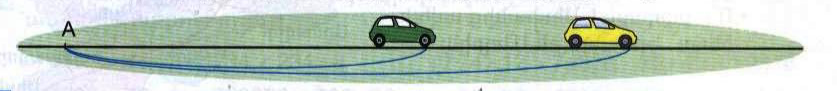 7․ 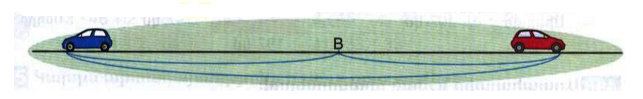 8․ 9․ 10․ 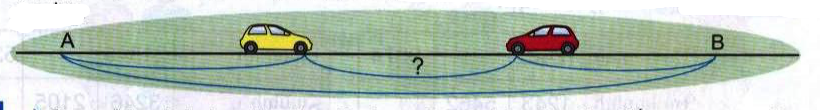 65+55=120   170-120=50